.REQUERIMENTO N.º 2103/2019 Solicita informações sobre retomada e andamento das obras de construção da ponte sobre o Córrego Ponte Alta, afluente do Ribeirão Pinheiros na Avenida Joaquim Alves Correa;Senhora Presidente,Nobres Vereadores:  	Considerando notícias da Administração em 29.08.2019 que refere-se á retomada das obras de construção da ponte sobre o Córrego Ponte Alta, afluente do Ribeirão Pinheiros na Avenida Joaquim Alves Correa; 	Considerando que em visita a obra em 18.09, portanto há praticamente 1 mês do início dos trabalhos com máquinas, constatou-se apenas dois funcionários da empresa no local, sentados  à sombra de árvore, às 10:00 h da manhã, sem nenhum outro movimento de obra ou máquina (vide foto da escavação); 				O vereador MAURO DE SOUSA PENIDO, no uso de suas atribuições legais, requer nos termos regimentais, após aprovação em Plenário, que seja encaminhado ao Excelentíssimo Senhor Prefeito Municipal, o seguinte pedido de informações:Qual empresa está contratada para a conclusão dos serviços? Mencionar nome e CNPJ.Qual o valor total da conclusão da obra?Com relação ao item 2, qual o valor repassado pelo Governo do estado de São Paulo e qual o valor da contrapartida municipal?Com relação ao item 3, especificar os valores já executados até o momento.Anexar cronograma da conclusão da obra.JUSTIFICATIVA:				O vereador busca informações com a finalidade de exercer suas atividades fiscalizatórias e de acompanhamento das ações do Poder Executivo Municipal.       Valinhos, 18 de Setembro de 2019             MAURO DE SOUSA PENIDO                   Vereador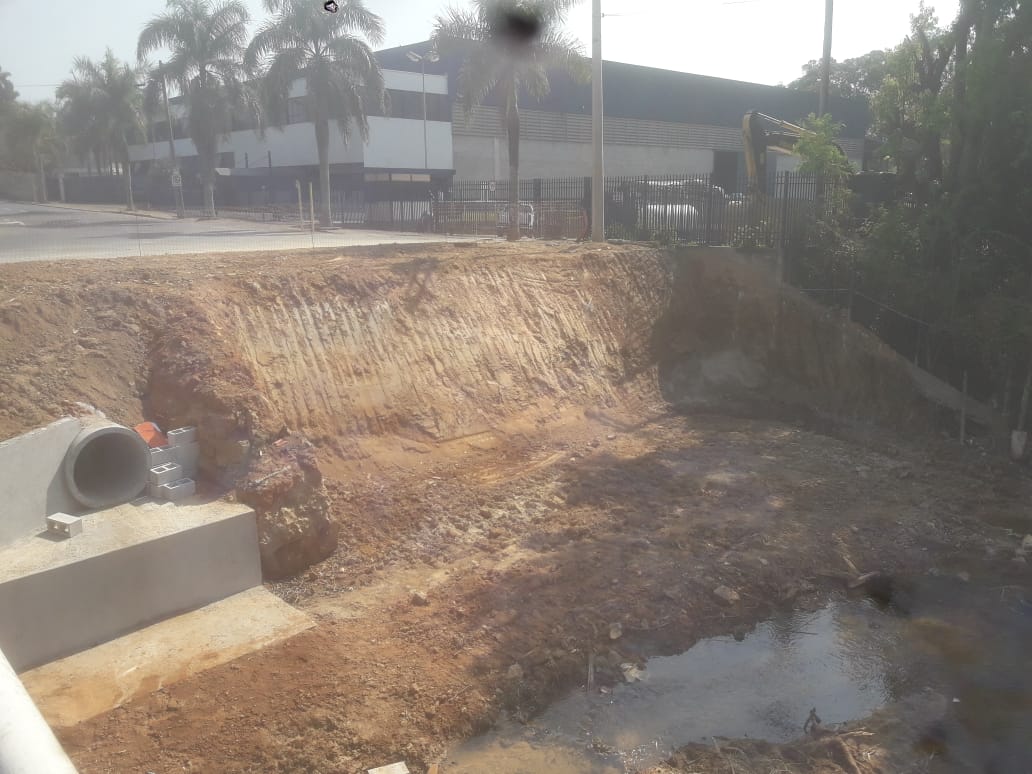 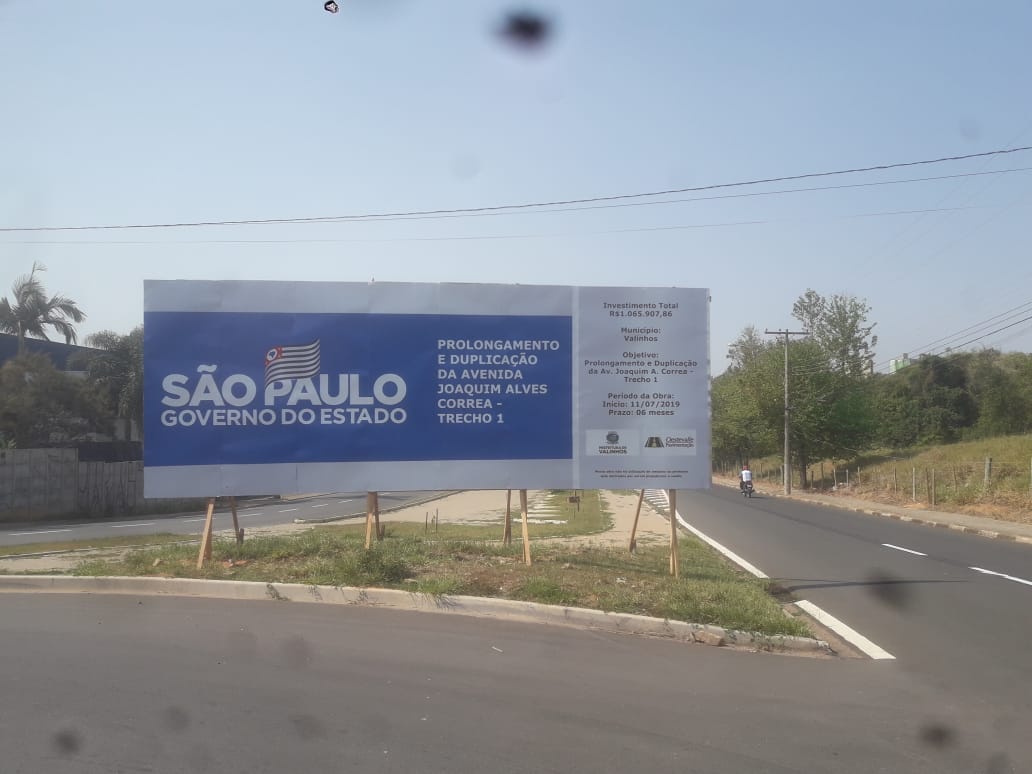 